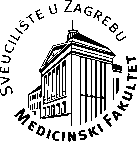 POSTUPAK JAVNE RASPRAVE O PRIJEDLOGU DOKTORSKOGA RADANakon prijave prijedloga doktorskoga rada i imenovanja povjerenstva za ocjenu prijedloga, pristupnik i članovi povjerenstva će dobiti pismenu obavijest o datumu i vremenu javne rasprave o prijedlogu doktorskoga rada.Javnoj raspravi o prijedlogu doktorskoga rada trebaju nazočiti najmanje dva člana povjerenstva za pristupnike iz područja biomedicine i zdravstva ili 3 člana povjerenstva za pristupnike iz drugih znanstvenih područja i doktorand. Nazočnost mentora je dobrodošla, ali nije obvezna. U slučaju spriječenosti, doktorand je dužan obavijestiti članove povjerenstva i službe Fakulteta o svojoj nemogućnosti dolaska na javnu raspravu.Na javnoj će raspravi osoba koja vodi javnu raspravu pozvati pristupnika da ukratko i uz prezentaciju u PowerPointu usmeno izloži prijedlog svojega doktorskog rada. Za izlaganje je u pravilu predviđeno najviše 15 minuta.Nakon izlaganja pitanja pristupniku postavljaju članovi povjerenstva, zatim članovi Odbora za disertacije, a potom ostali prisutni u publici te iznose prijedloge za doradu prijedloga doktorskoga rada. Pristupnik može prije javne rasprave kontaktirati s članovima povjerenstva za javnu raspravu o prijedlogu doktorskoga rada kako bi mogao prikupiti njihove primjedbe koje se odnose na prijedlog teme doktorskoga rada te o njima raspraviti s mentorom i na njih odgovoriti tijekom javne rasprave. Pristupnik može prihvaćene primjedbe i promjene već uvrstiti u usmenu prezentaciju prijedloga teme doktorskoga rada. Nakon javne rasprave, pristupnik i mentor sastavljaju ispravljeni prijedlog doktorskog rada na obrascu DRSC-01B, ispravljen u skladu s primjedbama izrečenima u postupku javne rasprave. Povjerenstvo sastavlja ocjenu ispravljenog prijedloga doktorskog rada na obrascu DR.SC.-02 (vidi upute za ispunjavanje oba obrasca).UPUTE ZA IZRADU PREZENTACIJE:Prezentacija prijedloga teme doktorskoga rada u pravilu traje najviše 15 minuta. Strukturom slijedi obrazac DR. SC. -01A za prijavu prijedloga doktorskoga rada. Započinje kratkim uvodom, u kojemu pristupnik u najviše dvije sličice na prezentaciji u PowerPointu daje pregled dosadašnjih spoznaja o temi koju obrađuje. Zatim treba jasno navesti što će se istraživati te, ako je tko već istraživao istu ili sličnu temu, po čemu će se njegovo istraživanje razlikovati od dosadašnjih. Ako je provedeno pokusno istraživanje, rezultate treba prikazati ukratko na dvije-tri sličice. Nakon toga pristupnik treba jasno prikazati hipotezu i glavni cilj istraživanja te specifične ciljeve istraživanja. Potom treba na tri-četiri sličice prikazati metodologiju istraživanja (istraživačke metode koje će se primijeniti, način odabira uzorka, kako će se podaci statistički obraditi). Zadnji dijapozitiv treba sadržavati znanstveni doprinos istraživanja.Sveučilište u ZagrebuMEDICINSKI FAKULTETOdsjek za poslijediplomsku nastavu i stalno medicinsko usavršavanjeURED ZA DOKTORATE I ZNANSTVENA ZVANJA